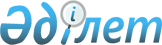 Шектеу іс-шараларын белгілеу туралы
					
			Күшін жойған
			
			
		
					Ақтөбе облысы Темір ауданы Қайыңды ауылдық округі әкімінің 2016 жылғы 08 маусымдағы № 6 шешімі. Ақтөбе облысының Әділет департаментінде 2016 жылғы 05 шілдеде № 4979 болып тіркелді. Күші жойылды - Ақтөбе облысы Темір ауданы Қайыңды ауылдық округі әкімінің 2018 жылғы 5 ақпандағы № 1 шешімімен
      Ескерту. Күші жойылды - Ақтөбе облысы Темір ауданы Қайыңды ауылдық округі әкімінің 05.02.2018 № 1 шешімімен (алғашқы ресми жарияланған күнінен бастап қолданысқа енгізіледі).
      Қазақстан Республикасының 2001 жылғы 23 қаңтардағы № 148 "Қазақстан Республикасындағы жергілікті мемлекеттік басқару және өзін-өзі басқару туралы" Заңының 35 бабына, Қазақстан Республикасының 2002 жылғы 10 шілдедегі № 339 "Ветеринария туралы" Заңының 10-1 бабына сәйкес және Темір аудандық аумақтық инспекциясының бас мемлекеттік ветеринариялық-санитариялық инспекторының 2016 жылғы 11 қаңтардағы № 14-01/03 ұсынысы негізінде Қайыңды ауылдық округінің әкімі ШЕШІМ ҚАБЫЛДАДЫ:
      1. Қайыңды ауылдық округінің "Трасс" мал қыстағындағы "Расбек" шаруа қожалығы аумағында қой және ешкі малдарының арасынан бруцеллез ауруының анықталуына байланысты шектеу іс-шаралары белгіленсін.
      2. Осы шешімнің орындалуын бақылауды өзіме қалдырамын.
      3. Осы шешім алғаш ресми жарияланған күнінен бастап қолданысқа енгізіледі.
					© 2012. Қазақстан Республикасы Әділет министрлігінің «Қазақстан Республикасының Заңнама және құқықтық ақпарат институты» ШЖҚ РМК
				
      Қайыңды ауылдық округінің әкімі

Ә.Н.Мұстафин
